Change Requestfor the update of ISO 20022 financial repository itemsOrigin of the request:A.1 Submitter: Tieto, technical issueA.2 Contact person: Ulrika Sjödahl, ulrika.sjodahl@tieto.com, +46104818037Pirkko Vedenpää, pirkko.vedenpaa@tieto.com, +358207257525 A.3 Sponsors: Tieto CorporationRelated messages:tsin.004.001.01 (FinancialInvoice)Description of the change request:At invoice level PurchsAcctgAcct can occurs 0 – n times, but message doesn’t support grouping to different accounts/account reference because amount element for grouping is missing.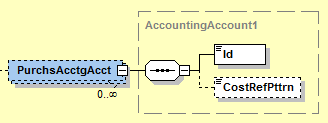 Add optional Amt element (with VAT-attribute) into PurchsAcctgAcct – structure.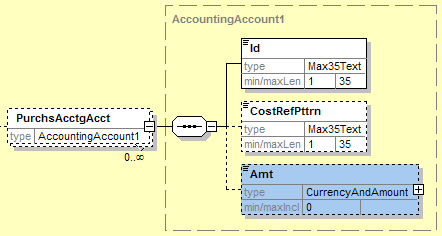 Purpose of the change:After this change grouping amounts to different accounts/account references are possible. Urgency of the request:NormalBusiness examples:For example: company mobile phone invoice with cost poolsInvoice total: 1000 Id: 123, Amount 200 Id: 124, Amount 500 Id: 125, Amount 100 Id: 200, Amount 200 SEG recommendation:Comments:Reason for rejection:ConsiderConsiderYTiming- Next yearly cycle: 2012/2013(the change will be considered for implementation in the yearly maintenance cycle which starts in 2012 and completes with the publication of new message versions in the spring of 2013)- Next yearly cycle: 2012/2013(the change will be considered for implementation in the yearly maintenance cycle which starts in 2012 and completes with the publication of new message versions in the spring of 2013)- At the occasion of the next maintenance of the messages(the change will be considered for implementation, but does not justify maintenance of the messages in its own right – will be pending until more critical change requests are received for the messages)- At the occasion of the next maintenance of the messages(the change will be considered for implementation, but does not justify maintenance of the messages in its own right – will be pending until more critical change requests are received for the messages)X- Urgent unscheduled(the change justifies an urgent implementation outside of the normal yearly cycle)- Urgent unscheduled(the change justifies an urgent implementation outside of the normal yearly cycle)- Other timing:- Other timing:- Other timing:Reject